УКРАЇНАПАВЛОГРАДСЬКА   МІСЬКА  РАДАДНІПРОПЕТРОВСЬКОЇ  ОБЛАСТІ(24 сесія VІІI скликання)РІШЕННЯвід 21.06.2022р.                                                                  №683-24/VІІІПро затвердження акту узгоджувальної комісії з питань земельних спорівКеруючись  п.34 ч.1 ст.26 Закону України "Про місцеве самоврядування в Україні",         ст.ст. 12,81,158,159,160 Земельного кодексу України, розпорядженням міського голови                     від 08.02.2017р. №41-р "Про створення узгоджувальної комісії з питань земельних спорів", розпорядженням міського голови від 13.04.2018р. №109-р "Про внесення змін до розпорядження міського голови від 08.02.2017р. №41-р "Про створення узгоджувальної комісії з питань земельних спорів", рішенням 34 сесії  VII скликання №1062-34/VII від 13.02.2018р. "Про затвердження переліку назв вулиць, провулків, проїздів, проспектів, бульварів, площ                    у місті Павлоград", розглянувши заяви громадян та акт засідання узгоджувальної комісії, міська радаВ И Р І Ш И Л А:1. Затвердити акт засідання узгоджувальної комісії з питань земельних спорів:1.1 від 20.06.2022 р.  № 1 (додаток 1) щодо розгляду спору з приводу землекористування між гр. Дубініною Надією Модестівною, вул. Берегова, 5б та                      гр. Хахаліною Валентиною Іванівною вул. Берегова 6в у м. Павлограді.2. Відповідальність щодо виконання даного рішення покласти на начальника відділу земельно-ринкових відносин. 3. Загальне керівництво по виконанню даного рішення покласти на заступника міського голови за напрямком роботи.4. Контроль за виконанням рішення покласти на постійну депутатську комісію                з питань екології, землеустрою, архітектури, генерального планування та благоустрою.                             Міський голова                                                                                                  Анатолій ВЕРШИНА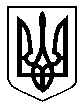 